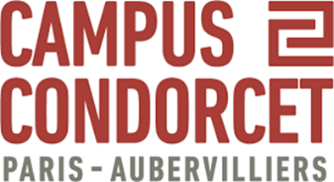 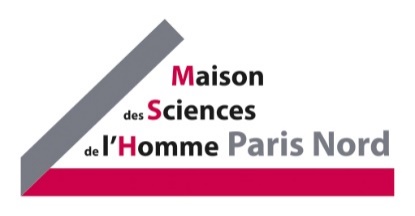 PARTIE A - RENSEIGNEMENTS ADMINISTRATIFS1. RESPONSABLE DU PROJET :Prénom (en minuscule) : NOM (en majuscule) : Etablissement ou organisme de rattachement (CNRS, Université, autres) : Fonction ou titre (ex : directeur d’études, enseignant-chercheur, doctorant…) :Unité de recherche, laboratoire, école doctorale :Adresse professionnelle :Téléphone : Mail :Discipline : Pourcentage de temps accordé au projet : 2. CO-RESPONSABLE DU PROJET : Prénom (en minuscule) : NOM (en majuscule) : Etablissement ou organisme de rattachement (CNRS, Université, autres) : Fonction ou titre (ex : directeur d’études, enseignant-chercheur, doctorant…) :Unité de recherche, laboratoire, école doctorale :Adresse professionnelle :Téléphone :Mail :Discipline : Pourcentage de temps accordé au projet : 3. PARTENAIRESNom, prénom, statut, discipline, équipe d’appartenance ou laboratoire, pourcentage du temps consacré au projet 4. DURÉE DU PROJET –  Préciser 1 an ou 2 ansNB : Pour les projets sur deux ans, il faudra obligatoirement fournir un bilan de la première année de votre projet au 30 novembre 2024.5. RESUME DU PROJET (1 000 caractères espaces compris)6. RESUME EN ANGLAIS DU PROJET (1000 caractères espaces compris)7. MOTS CLES THEMATIQUES [5 maximum] :8. AUTRES INFORMATIONS Avez-vous un compte HAL ?  oui     non Si oui, merci de nous indiquer le nom sous lequel vous publiez : Si non, le responsable des Humanités Numériques prendra contact avec vous.PARTIE B – MOYENS DEMANDESDépenses éligibles Le soutien financier de la MSH Paris Nord et du Campus Condorcet concerne des frais de fonctionnement : Missions (hébergement, transport…) selon les règles applicables par le CNRS conformément au plan de sobriété énergétique de l'EtatTrain obligatoire pour tout trajet inférieur ou égal à 4hAvion possible pour tout trajet aller-retour supérieur à six heures dans la même journéePrestations (artistiques, techniques, de traduction, de restauration…) Petit équipement de moins de 1000 euros HT. Tout matériel acheté sera la propriété de la MSH Paris Nord et devra être restitué.Aide à la publication d'un ouvrage issu de débats/résultats présentés lors d'un colloque financé par la MSHPN dans le cadre de son AAP (actes de colloque ou monographie issue du colloque). L'argent est versé à un éditeur qui assure sa correction, son maquettage...Fournir obligatoirement un devis et un engagement éditeur et les intégrer dans le document unique de candidatureAide à la traduction d'un article scientifique issu d'une recherche financée par la MSHPN dans le cadre de son AAP (sous forme d’un paiement de travail de traduction réalisé par un prestataire disposant d’un n° de Siret) Achat d’ouvrages avec un plafond de 150 euros HTDépenses non éligiblesToute dépense de personnel : CDD, vacationsGratifications de stageEquipement, matériel de + 1000 HT Prestations de retranscriptions d’entretiens.LogicielNous vous invitons à privilégier des prestataires qui réduisent leur empreinte écologique et ont des pratiques sociales vertueuses. Merci de faire apparaître ces éléments dans votre budget détaillé. Pour vous guiderPARTIE C - PRÉSENTATION SCIENTIFIQUE DU PROJET - 10 000 signes maximum  Nous vous invitons à utiliser l’écriture inclusive PRESENTATION ET OBJECTIFS DU PROJET2. ORIGINALITE DE LA PROBLEMATIQUE ET DE LA RECHERCHE ENVISAGEE DANS LE CHAMPS SCIENTIFIQUE.3. METHODOLOGIE  4. DIMENSIONS INTERINSTITUTIONNELLES, INTERDISCIPLINAIRES ET INTERNATIONALES DU PROJET5. QUALITE SCIENTIFIQUE DE L’EQUIPE5 références bibliographiques, productions ou activités maximum par chercheur impliqué, etc.  6. PROGRAMME ET CALENDRIER DE TRAVAIL 7. RETOMBEES POUR LA MSH PARIS NORD ET LE CAMPUS CONDORCET :Enrichissement pour les thématiques de recherche, collaborations avec des partenaires de la MSH Paris Nord, manifestations, colloques, expositions, publications…PARTIE D - VALIDATION Le projet dans sa version définitive doit parvenir, en version Word au plus tard le 15 septembre 2023 à la responsable des programmes scientifiques  de la MSH Paris Nord : marianne.herard@mshparisnord.frLe responsable du projet s’engage :								à fournir un bilan intermédiaire au 30 novembre pour les projets sur 2 ans à fournir un bilan scientifique de 10 000 caractères espaces compris  au terme du soutien de la MSH Paris Nord et du Campus Condorcet un mois au plus tard à l’issue du projet à déposer le résumé du projet, son bilan et  toute publication issue du projet de recherche soutenu par la MSH Paris Nord et le Campus Condorcet, directement dans HAL et à enregistrer les termes "MSHPN", "MSH Paris Nord" ou "Maison des sciences de l'homme Paris Nord" et « Campus Condorcet »dans le champ des mots-clés. Le cas échéant, le ou la chercheur.se peut choisir de valoriser le soutien de la MSH et du Campus Condorcet par l'intermédiaire d'une archive institutionnelle locale. Contact : gabriel.popovici@mshparisnord.frà placer les logos de la MSH Paris Nord et du Campus Condorcet sur les sites internet, affiches, plaquettes, programmes, flyers, etc. associés au projet ; à citer la MSH Paris Nord et le Campus Condorcet en signature des publications découlant du projet (articles, communications, publications etc.) ;à tenir la MSH Paris Nord et le Campus Condorcet informés de tout événement / information à diffuser afin de pouvoir faire circuler l’information dans les réseaux de la MSH Paris Nord et du Campus Condorcet ;à mentionner la MSH Paris Nord et le Campus Condorcet sur les réseaux sociaux : @MSHParisNord @CampusCondorcet et à communiquer toute page et/ou tag # associé au projet (#MSHParisNord #CampusCondorcet) ; à mentionner les soutiens de la MSH Paris Nord et du Campus Condorcet sur toute présentation du projetLe ou la responsable du projet s’engage à respecter les conditions ci-dessus                       Cochez la case et indiquer votre nom et prénomAPPEL À PROJETS COMMUN MSH PARIS NORD et CAMPUS CONDORCET2024« Reconfigurations territoriales et recherche Du local à l’international »TITRE DU PROJET : N° de projet (à remplir par l’administration) : Disciplines mobilisées dans le projetPréciserInstitution (s) étrangère (s)impliquée(s) et paysPréciser l'institution et le paysLocalisation de l'objet de recherche. Préciser les pays concernésRecettesNature de la dépenseDépensesDépensesSubventions demandées 20242025(si >1 an)TOTAL DEMANDEMSH PARIS NORD ET CAMPUS CONDORCET  Merci de détailler les prévisions de dépenses (nombre missions, si missions : nombre, lieu, durée, transport… ; nombre prestations : quoi, combien) Missions :MSH PARIS NORD ET CAMPUS CONDORCET  Merci de détailler les prévisions de dépenses (nombre missions, si missions : nombre, lieu, durée, transport… ; nombre prestations : quoi, combien) Prestation : MSH PARIS NORD ET CAMPUS CONDORCET  Merci de détailler les prévisions de dépenses (nombre missions, si missions : nombre, lieu, durée, transport… ; nombre prestations : quoi, combien) Petit matériel < 1000€ : MSH PARIS NORD ET CAMPUS CONDORCET  Merci de détailler les prévisions de dépenses (nombre missions, si missions : nombre, lieu, durée, transport… ; nombre prestations : quoi, combien) Autres – préciser :MSH PARIS NORD ET CAMPUS CONDORCET  Merci de détailler les prévisions de dépenses (nombre missions, si missions : nombre, lieu, durée, transport… ; nombre prestations : quoi, combien) Sous-total A€€demandé MSH PN €€Subventions confirméesInstitutions- préciserSous-total B€€Subventions en cours  Institutions- préciserSous-total C€Total (= A+B+C)Total€